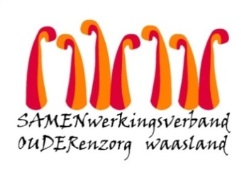 Nieuwsbrief wzc De Ark  – 16 oktober 2020Beste bewoner, familie, mantelzorger, 
Gisteren kregen we de bevestiging dat 1 bewoner van afdeling ‘De regenboog’, afdeling 3, positief werd getest op corona.  U kreeg hierover een nieuwsbrief.Screening bewoners afdeling ‘De regenboog’.Alle bewoners en betrokken medewerkers zouden maandag 19 oktober worden gescreend op COVID-19. Deze ochtend kregen wij een nieuwe instructie vanuit de coördinatiecel AZ Nikolaas namelijk dat de bewoners op dag 1 gescreend moeten worden en op dag 5 vandaar zijn er reeds testen afgenomen deze ochtend en zoals gisteren reeds gecommuniceerd op dag 5 namelijk maandag 19 oktober.We houden jullie op de hoogte van de resultaten.Praktische afspraken afdeling de regenboog:Voor de persoonlijke was, vragen we om even te wachten tot de resultaten gekend zijn van de testing dan kunnen we bekijken of er verdere afspraken/ maatregelen nodig zijn.Heeft de bewoner iets nodig en kom je dit graag afgeven, kan dit volgende week dinsdag 20 oktober of woensdag 21 oktober tussen 13u30 en 16u.BezoekBezoek van afdeling de regenboog gaat momenteel niet door. Bezoek op afdeling de duif en de palmtak gaat door zoals gepland.Voor de bezoeken die doorgaan op afdeling de duif en de palmtak:Gezien het aantal toenemende besmettingen en het risico op verspreiding:Hou rekening met de vooropgestelde bubbel vanuit de overheid: 1 tot max 2 vaste bezoekers per bewoners en enkel partner of kinderen.Bewaar de sociale/fysieke afstand van 1,5 meter en draag steeds een mondneusmasker  tijdens de volledige aanwezigheid in de voorziening dus ook op de kamer.We raden aan om de handen grondig te wassen voor je naar de voorziening komt. De handen te ontsmetten met de voorziene handalcohol bij de toegang tot de voorziening en op de afdeling voor het betreden van de kamer.Niet op bezoek te komen bij ziekte (hoesten, keelpijn, temperatuur zelfs een lichte stijging, ….Bij vragen of bezorgdheden kunnen jullie mij telefonisch of per mail contacteren alsook Joke Van Steenlandt , hoofdverpleegkundige van afdeling de regenboog: joke.vansteenlandt@samenouder.be (els.vanverre@samenouder.be).Met vriendelijke groet,Els Van Verre
Dagelijks verantwoordelijke